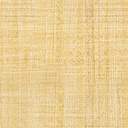 がんサポート教室・患者会「スマイル会」では、患者さん同士がお話しすることで、不安を和らげ、心の安らぎと癒しを共有することを目的としています。11/11（水）は、クリエイティブセラピーです。クリスマスリースを創ります。準備の都合上、事前に申し込みをお願いします。また、500円の材料費をいただきます。12/3（木）は、放射線治療について放射線科医師からの講義、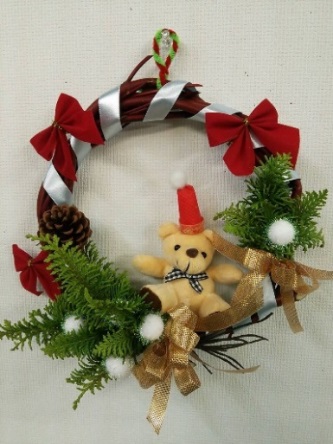 その後、患者会交流会を行います。　事前にご質問、ご要望がある場合は、質問票にご記入後、入院病棟又はがん診療センター相談支援窓口にご連絡ください。福井赤十字病院がんサポート教室・スマイル会への参加申し込みと質問票参加者ご氏名　　　　　　　　　　　　男・女　　　　　才住所　　　　　　　　　　　　　　　　　 電話　　　（　　）　　　＊参加希望日　□11/11（水）※500円材料費の負担金をいただきます。　　　　　　　　　　□12/ 3（木）≪参加いただく理由≫□自分の病気について知りたい□家族・親戚（身内）の方の病気について知りたい□友人・知人の病気について知りたい□病気のことに関心があるから□その他（　　　　　　　　　　　　　　　　　　　）＊開催当日の回答になります。どんなことでも結構ですので、お気軽にご記入ください。参加申し込みと質問票の提出先月日内容担当者11/11（水）14：00～15：３０頃場所：ﾒﾃﾞｨｶﾙｻﾛﾝ《がんサポート教室》クリエイティブセラピー～　クリスマスリース　～※事前の申し込みをお願いします※外部講師大久保さんがん相談員12/3（木）14：00～15：00頃場所：ﾒﾃﾞｨｶﾙｻﾛﾝ《がんサポート教室》14：00～14：30「放射線治療最新事情～陽子線治療などとも比較して～」《患者会スマイル会定例会》14：30～15：00　「交流会」放射線科副部長　　　坂本がん相談員質問事項質問事項